Всероссийском педагогическом конкурсе «Эффективные практики дошкольного образования»УЧЕБНО-ДИДАКТИЧЕСКОЕ ПОСОБИЕ «ЗАБАВНЫЕ ИСТОРИИ»Автор работы: Макушева Светлана Васильевнаучитель-логопед МАДОУ д/с № 16 г. ТуймазыСтаж работы: 19 лет2022г.Направленность пособия: формирование лексики и грамматического строя речи, развитие психических процессов, мелкой моторики.Предпосылки: обогащение материально-технической базы и развивающей среды логопедического кабинета и группы.Предназначение: для детей старшего дошкольного возраста с общим недоразвитием речи, а также рекомендуется в работе учителям-логопедам, воспитателям и заинтересованным родителям.Вид: учебно-дидактическое пособие. Описание пособия: Пособие представляет собой лист из ДВП размером 79х50 см, обклеенный самоклеящейся бумагой зеленого цвета, набор объемных предметов: дома, гаражи, конура, мостик, деревья, речка, грядки, кусты, грибы, цветы, набор мелких игрушек, совершающих определенные действия. Серии сюжетных картинок (историй), картотека историй; рассказ, сказка. Использованы схемы образования приставочных глаголов и схемы приставок пространственного значения в глаголах движения (Т.А. Ткаченко).Макет «Город»                                                    Макет «Деревня»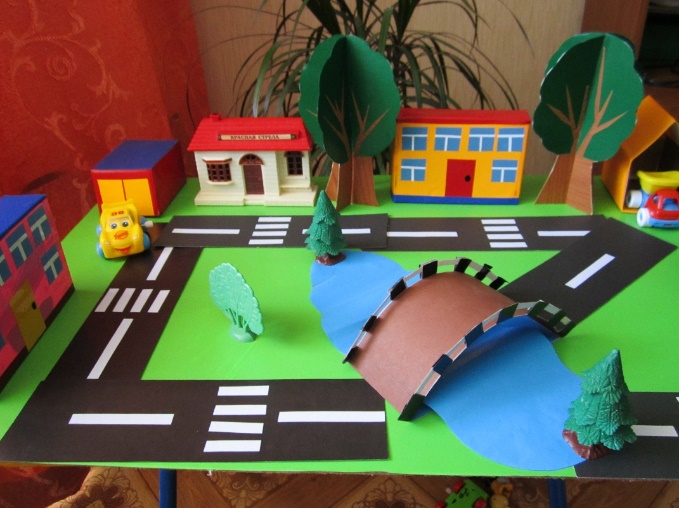 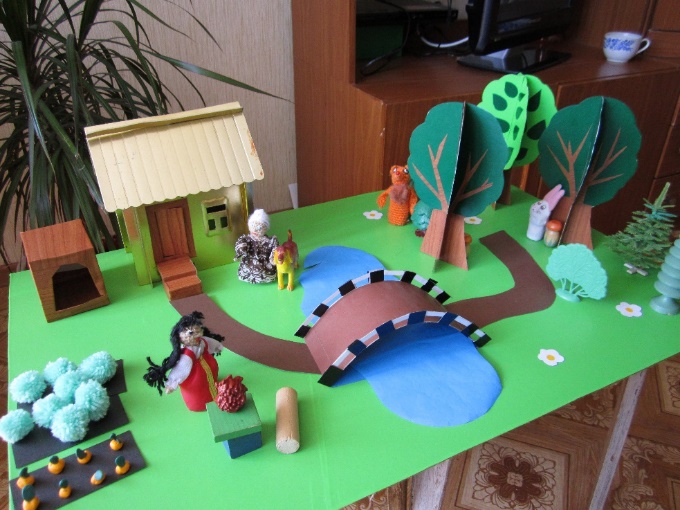 АктуальностьЯ слышу и забываю.                       Я вижу и запоминаю.              Я делаю и понимаю.                                КонфуцийКоррекция нарушений речи – длительный и нелегкий для ребенка процесс. Великий русский педагог К. Д. Ушинский говорил: «Родное слово является основой всякого умственного развития, сокровищницей всех знаний». К.Д. Ушинский большое значение придавал обучению детей родному языку в доступных для них формах. Педагоги, которым доводилось работать с детьми, имеющими общее недоразвитие речи, знают, что для эффективной коррекционной работы необходимо большое количество разнообразных средств обучения: наглядных, кинестетических.В своей работе с детьми, у которых диагностировано общее недоразвитие речи я использую своё учебно-дидактическое пособие «Забавные истории». Использование этого пособия дает возможность мне ненавязчиво и непринужденно осуществлять коррекционные задачи по формированию лексико-грамматическому строю. С использованием игровых моментов усвоение сложных понятий происходит без особого нервного напряжения: ребенок с усердием старается овладеть тем, что способствует успеху игры.Цель: Сформировать у детей представление о разнообразии и единстве приставочных глаголов;Формировать навык употребления предлогов в речи;Развивать ориентацию в пространстве.Задачи: Коррекционно-образовательные:научить понимать, запоминать и грамотно использовать в своей речи приставочные глаголы.  познакомить со схемой образования глаголов при помощи разных приставок.  формировать и развивать навык употребления предлогов с глаголами, образованных приставочным способом.Коррекционно-развивающие: развивать связную речь; совершенствовать зрительное восприятие, внимание   и память;умение согласовывать речь с движениями;развивать общую и мелкую моторику.Коррекционно-воспитательные: расширять кругозор;прививать любовь и бережное отношение к природе;воспитывать нравственные качества.Ожидаемый результат: речевая активность повышается, с удовольствием выступают в роли «кукловодов» и в роли «комментаторов»;положительная динамика речевого развития, соответствующего возрастным и индивидуальным возможностям;положительная динамика в развитии психических процессов;совершенствование социально-коммуникативных умений и навыков, доброжелательное взаимодействие друг с другом.Основные достоинства пособия:легко изготовить (бросовый материал: коробки разного размера, обклеенные самоклеящейся бумагой, мелкие игрушки);объемный, но компактный;можно складывать, разбирать, переставлять, переносить;участие как одного ребенка, так и подгруппы;дает возможность использовать пособие в различных видах игр, методах и формах при работе с детьми.Варианты использования учебно-дидактического пособия «Забавные истории» Вариант № 1Возраст детей: 5 – 7 летИгровое задание: забавные историиДидактическая задача: Учить дифференцировать по смыслу глаголы, имеющие разные приставки и общую основу (ехать, идти, бежать, лететь). Оборудование: картотека забавных историй, пособие «Забавные истории» (серия сюжетных картинок «Забавные истории»).  Ход игры: педагог производит действия с машинкой (девочкой, мальчиком, велосипедистом, собакой, бабочкой, самолетиком) и рассказывает историю про машинку (про девочку, про мальчика, про собаку, про велосипедиста, про бабочку, про самолетик, про Василису Прекрасную).Образец: Жила-была маленькая легковая машинка. Решила она поехать в гости к своему другу грузовичку. Машинка из гаража… выехала и по дороге … поехала. К речке… подъехала. Речку по мостику… переехала, с мостика… съехала, дальше… поехала. Кустик … объехала. Ехала-ехала и в гости…приехала.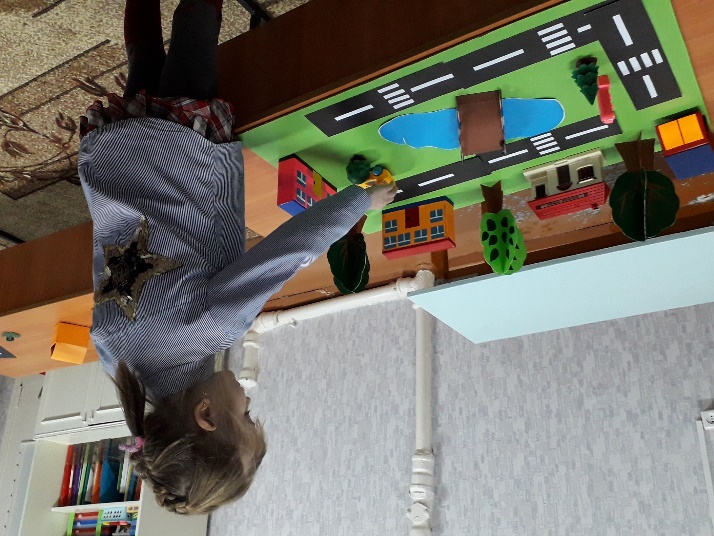 Вариант № 2Возраст детей: 5 – 7 летИгровое задание: «Куда поехала машинка» Дидактическая задача: учить детей понимать, запоминать назначение приставочных глаголов, развивать общую и мелкую моторику.Оборудование: макет «Город», машинка.   Ход игры: педагог рассказывает историю, а дети должны сами управлять машинкой. Нужно обращать внимание детей на то, что все слова – действия похожи и только начало у них разное.«Жила-была на свете маленькая машинка. Жила она в тесном гараже и больше всего любила путешествовать. Вот однажды рано-рано утром, когда все спали, она выехала из гаража и поехала по дороге, доехала до речки, въехала на мост, съехала с моста, подъехала к елке, поехала домой той же дорогой, заехала в гараж. Никто даже не догадался о путешествии машинки.» Задание. А сейчас я буду говорить, а ты сам будешь управлять машинкой.Нужно обращать внимание детей на то, что все слова – действия похожи и только начало у них разное.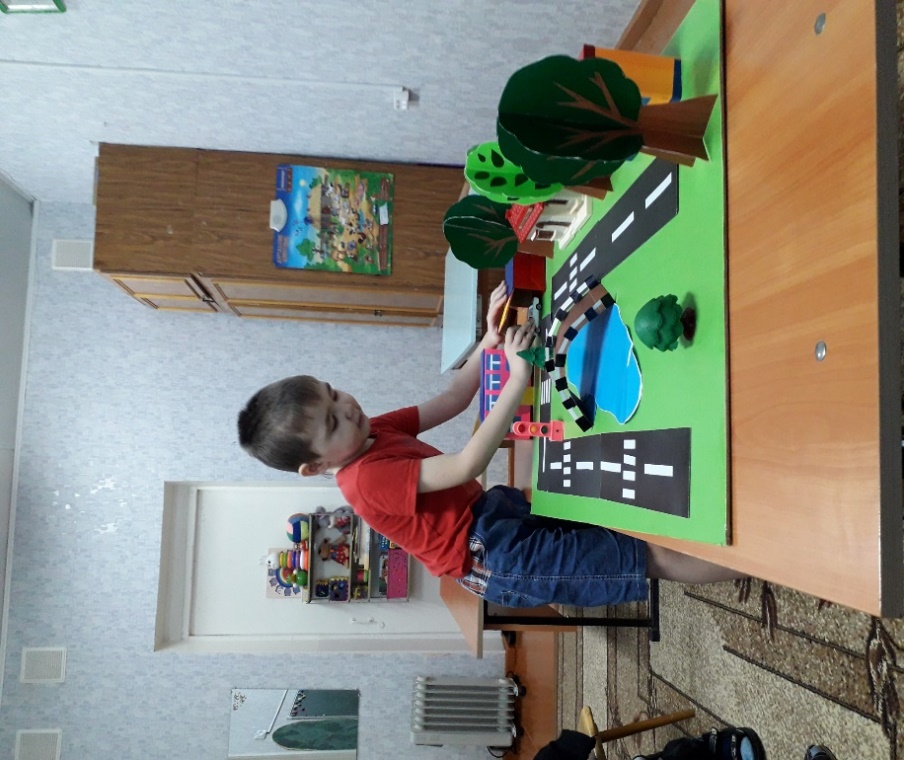 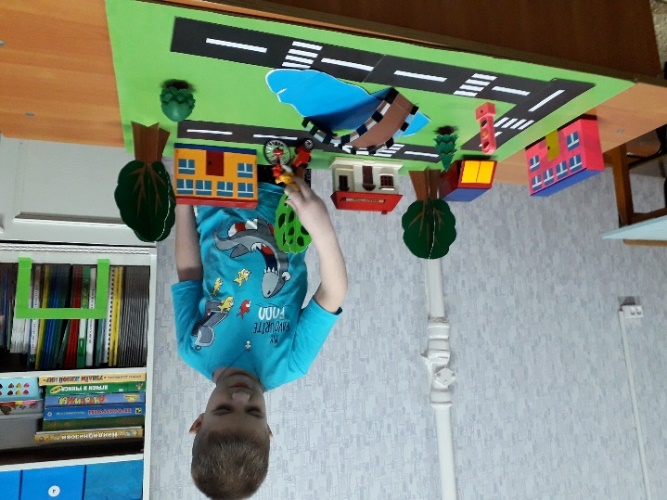 Вариант № 3Возраст детей: 5 – 7 летИгровое задание: «Помогите закончить предложение» Дидактическая задача: формировать и развивать навык употребления предлогов с глаголами, образованных приставочным способом.Оборудование: макет «Город», машинка.   Ход игры: Педагог показывает действия с машинкой и начинает предложение, а дети продолжают, подсказывают, как называется действие (образец: машина от дома…(ОТъехала), машина к мосту…(ПОДъехала), машина на мост…(Въехала), машина с моста…(Съехала)).Я буду показывать действия с машинкой и начинать предложение, а вы его продолжите, подсказав, как называется действие.Вариант № 4Возраст детей: 5 – 7 летИгровое задание (с мячом): «Скажи наоборот»Дидактическая задача: учить самостоятельно подбирать по смыслу нужный приставочный глагол, развивать умение согласовывать речь с движениями;Оборудование: мяч.   Ход игры: Педагог называет действие и кидает мяч ребенку, а ребенок называет «действие наоборот» и возвращает мяч педагогу. (в случае, если задание вызывает затруднение, педагог помогает им жестами, подсказывает начало слова). Например, въехала на мост – (съехала), въехала в ворота – (выехала).Вариант № 5Возраст детей: 5 – 7 летДидактическая задача: познакомить со схемой образования приставочных глаголов. Оборудование: схемы приставочных глаголов.Ход игры:  На доску выставляется схема образования приставочных глаголов: на ней одна полоска одного цвета обозначает общую часть слов – действие, а другие полоски разного цвета – изменяющиеся приставки.         Называя новую приставку, логопед соединяет ее схематическое изображение с символом остальной, неизменяемой части слова. Таким образом, у детей зрительно закрепляется представление о единстве и разнообразии приставочных глаголов, каждый из которых, несмотря на составной характер, является одним словом (Т.А. Ткаченко).                                Схема образования приставочных глаголов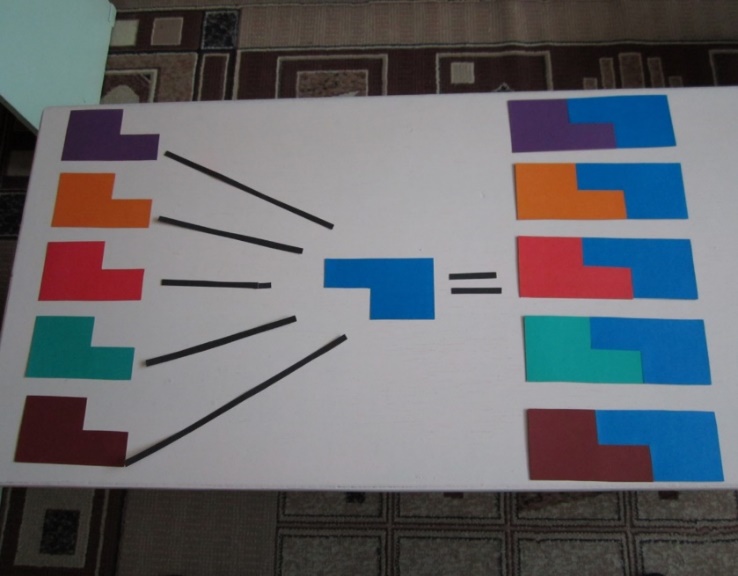 Вариант № 6Дидактическая задача: познакомить со схемами приставок пространственного значения в глаголах движения.Оборудование: схемы приставок пространственного значения в глаголах движения, игрушки из пособия «Забавные истории».Ход игры: Педагог показывает на доске схему и на примере цветка и бабочки совершает определенные действия: бабочка с цветка слетела, на другой цветок перелетела, в дом залетела, из дома вылетела и т.д.Схемы приставок пространственного значения в глаголах движения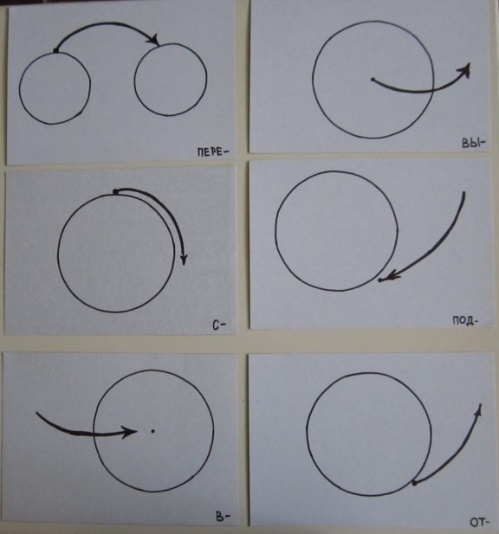 ВыводИспользование пособия «Забавные истории» в коррекционной работе учителя-логопеда создает благоприятные условия для формирования лексико- грамматического строя речи, развития психических процессов.	Таким образом, результатом использования данного пособия является осмысление ребенком необходимости правильно дифференцировать по смыслу глаголы, имеющие разные приставки и общую основу. Такая необычная подача материала обязательно привлечёт внимание ребёнка, и он ещё не раз возвратится к этой игре, чтобы поиграть в неё, а заодно, незаметно для себя самого, повторить пройденный материал. 	Проведённая работа с пособием, несет много положительных моментов в общее и речевое развитие детей: 1. Объединяет детей, то есть будет социально направлена. 2. У всех детей развивается творческое мышление, любознательность, находчивость, воображение, мелкая моторика, пространственная ориентировка, что тесно связано с развитием речи. 3. Все забавные истории способствуют обогащению словарного запаса, расширению представлений детей об окружающем мире, развитию фразовой речи, закреплению приставочных глаголов, употребление предлогов в речи.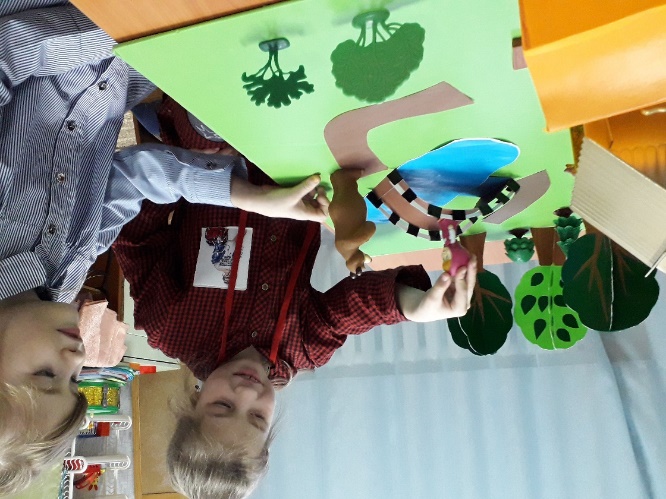 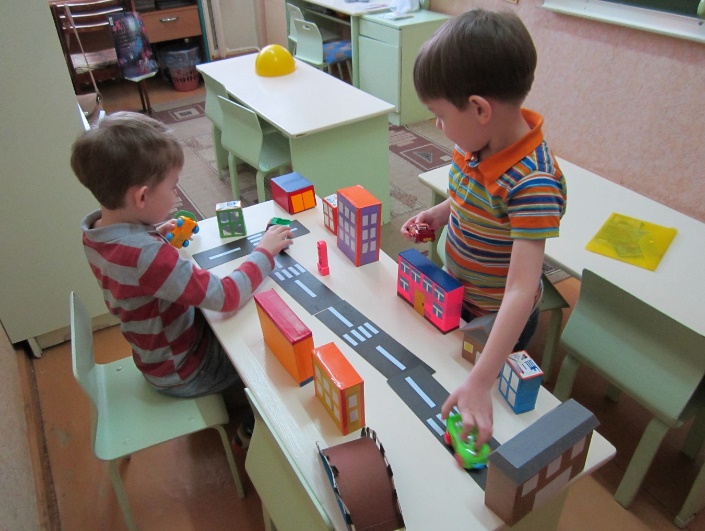 ЗаключениеДанное пособие позволяет повысить интерес детей к логопедическим занятиям, а соответственно повышает их эффективность.Картотека «Забавные истории»История первая: «Про машинку» (с глаголом «едет»).    Жила-была маленькая легковая машинка. Решила она поехать в гости к своему другу - грузовичку.    Машинка из гаража… выехала и по дороге … поехала. К речке… подъехала. Речку по мостику… переехала, с мостика… съехала, дальше … поехала. Кустик … объехала. Ехала-ехала и в гости…приехала.История вторая: «Про велосипедиста» (с глаголом «едет»).Жил-был Малыш Барбоскин. И был у него красивый велосипед. Он очень любил кататься на велосипеде. Каждый день брал он свой велосипед и ездил кататься в парк.Малыш из гаража…выехал, по дороге …поехал, к мосту…подъехал, речку по мосту…переехал, с моста…съехал, лужу…объехал, и в парк…приехал.История третья: «Про девочку» (с глаголом «идет»).Жила-была девочка. Звали ее Маша. Как-то раз, пошла Маша в лес за грибами.Маша из дома … вышла, по тропинке … пошла, к речке … подошла, речку по мостику … перешла, в лес … вошла, дерево … обошла и увидела ежика, к ежику подошла, от ежика … отошла. Собрала много грибов и домой пошла.История четвертая: «Про собаку» (с глаголом «бежит»).Жил-был пес. Звали его Бобик. Он жил в деревне у бабушки. У него была своя конура. Он любил бегать по двору и гонять кошек.  Бобик из конуры … выбежал, по тропинке… побежал, к дому … подбежал, за дом … забежал, из-за дома … выбежал, вокруг кустика … обежал, от кустика … отбежал, речку по мостику … перебежал, к Шарику(ёжику) подбежал.История пятая: «Про мальчика» (с глаголом «идет»).Жил-был мальчик. Звали его Ваня. Он был очень любознательным мальчиком и очень хорошо знал правила дорожного движения. Ваня любил помогать маме и ходить в магазин за продуктами.  Ваня из дома … вышел, по дороге … пошел, к светофору … подошел, дорогу … перешел, лужу … обошел и дальше … пошел. В магазин … пришел.  История шестая: «Про бабочку» (с глаголом «летит»).Жила-была бабочка. Она жила на самом красивом цветке.Бабочка с цветка … слетела, к собаке … подлетела, собаку … облетела, и дальше … полетела, речку … перелетела, на кустик села, с кустика … слетела, и дальше полетела, в гараж … залетела, из гаража … вылетела и к себе домой … полетела. История седьмая: «Про самолетик» (с глаголом «летит»).Жил-был смелый самолетик. Однажды захотелось ему полететь к своему другу вертолетику, который жил в другом городе. Стояла прекрасная, солнечная погода, самолетик … взлетел и ….полетел по небу высоко, высоко. До речки … долетел, речку … перелетел, и к другу … прилетел.История восьмая: «Про Василису Прекрасную».Кощей Бессмертный заточил в своем дворце Василису Прекрасную, а сказочные герои решили ее спасти. Мы должны им помочь.«Буратино бежал». Буратино по полю … побежал; К дому … подбежал; За дом … забежал; Из-за дома … выбежал; Вокруг дерева … обежал; От дерева … отбежал; В лес … вбежал; Через речку … перебежал, но Василису Прекрасную не смог спасти.     Тогда отправился другой герой. Аналогичны действия со следующим персонажеСписок литературыКосинова Е.М. «Грамматическая тетрадь» № 3.Ткаченко Т.А. «В первый класс - без дефектов речи» (Методическое пособие) – СПб «Детство-Пресс», 1999